The state of adult social care services 
2014 to 2017 Data appendixAll ratings charts are from 5 May 2017 based on ratings published by CQCFigure 1: Adult social care overall ratings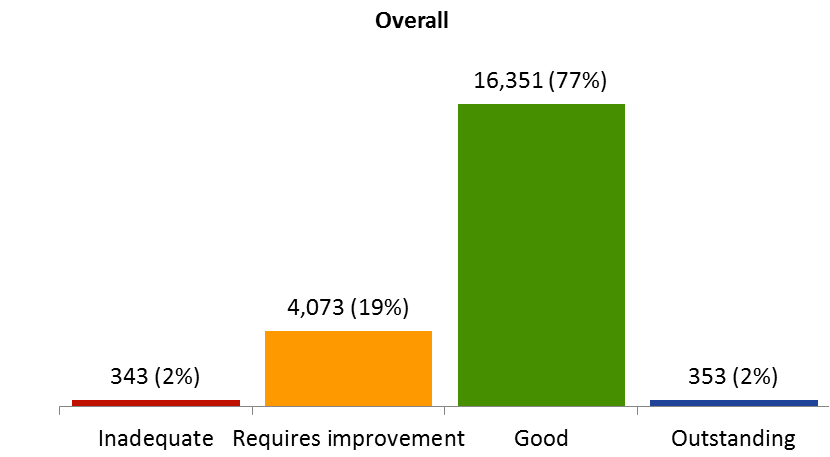 Figure 2: Overall adult social care ratings by region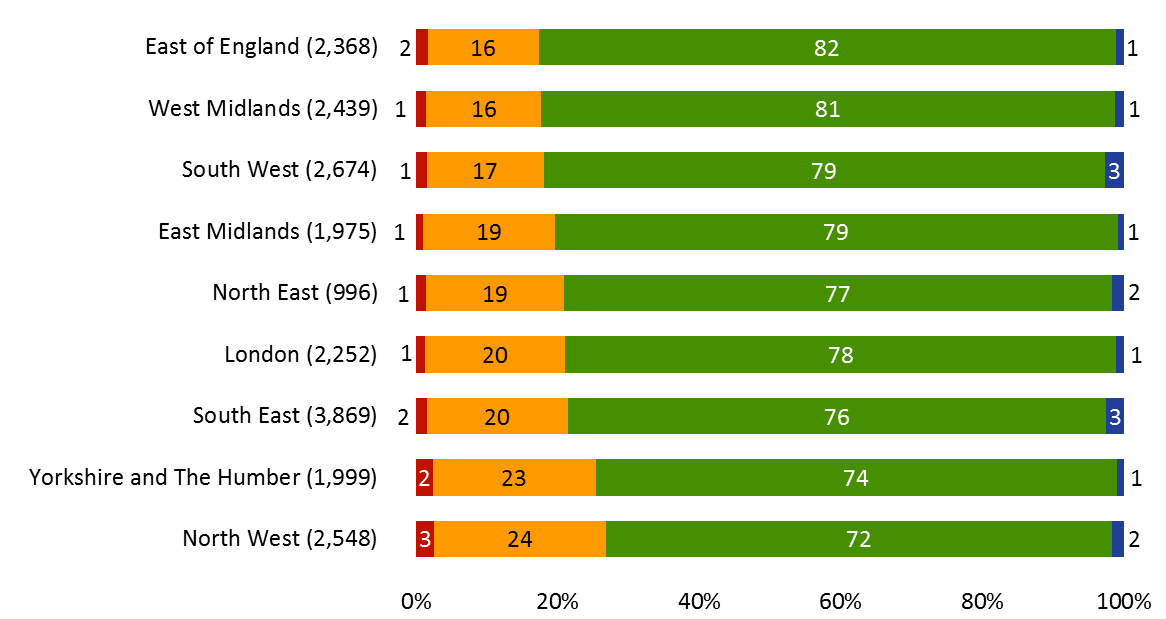 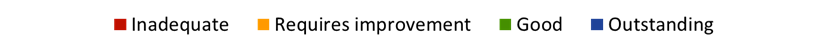 Figure 3: Adult social care ratings by local authority area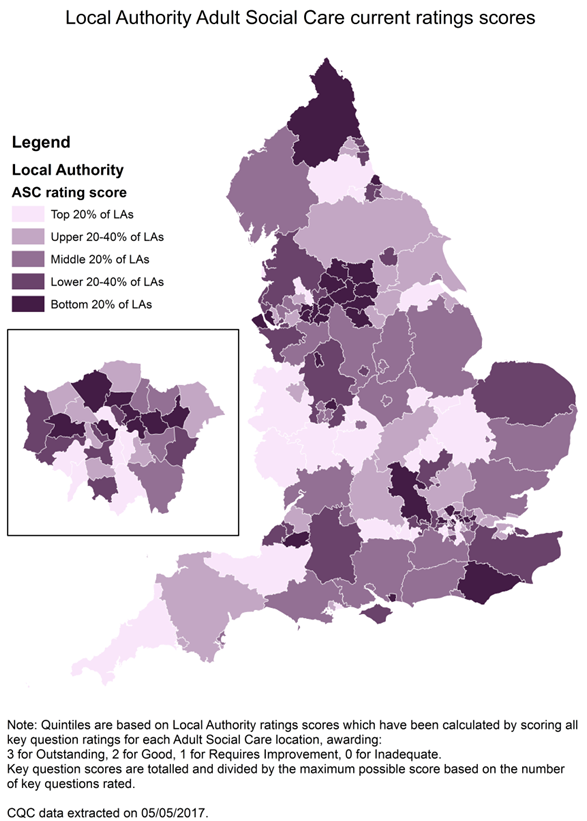 Figure 4: Nursing home, residential home and domiciliary care ratings by local authority area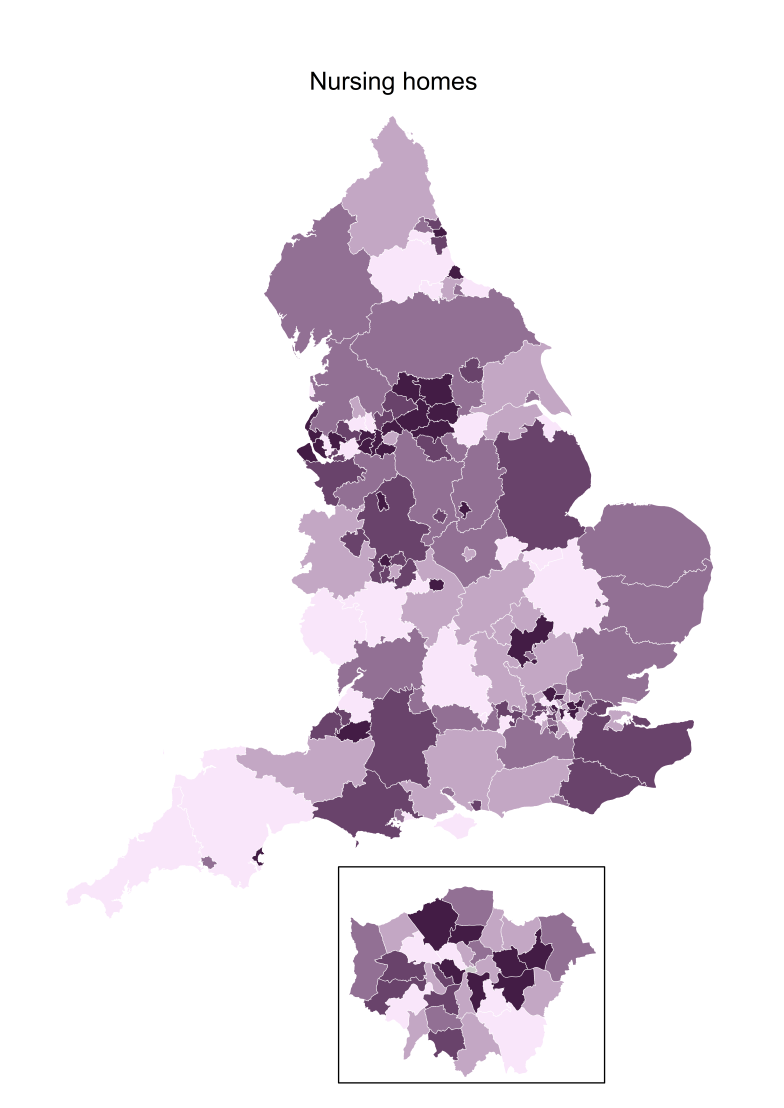 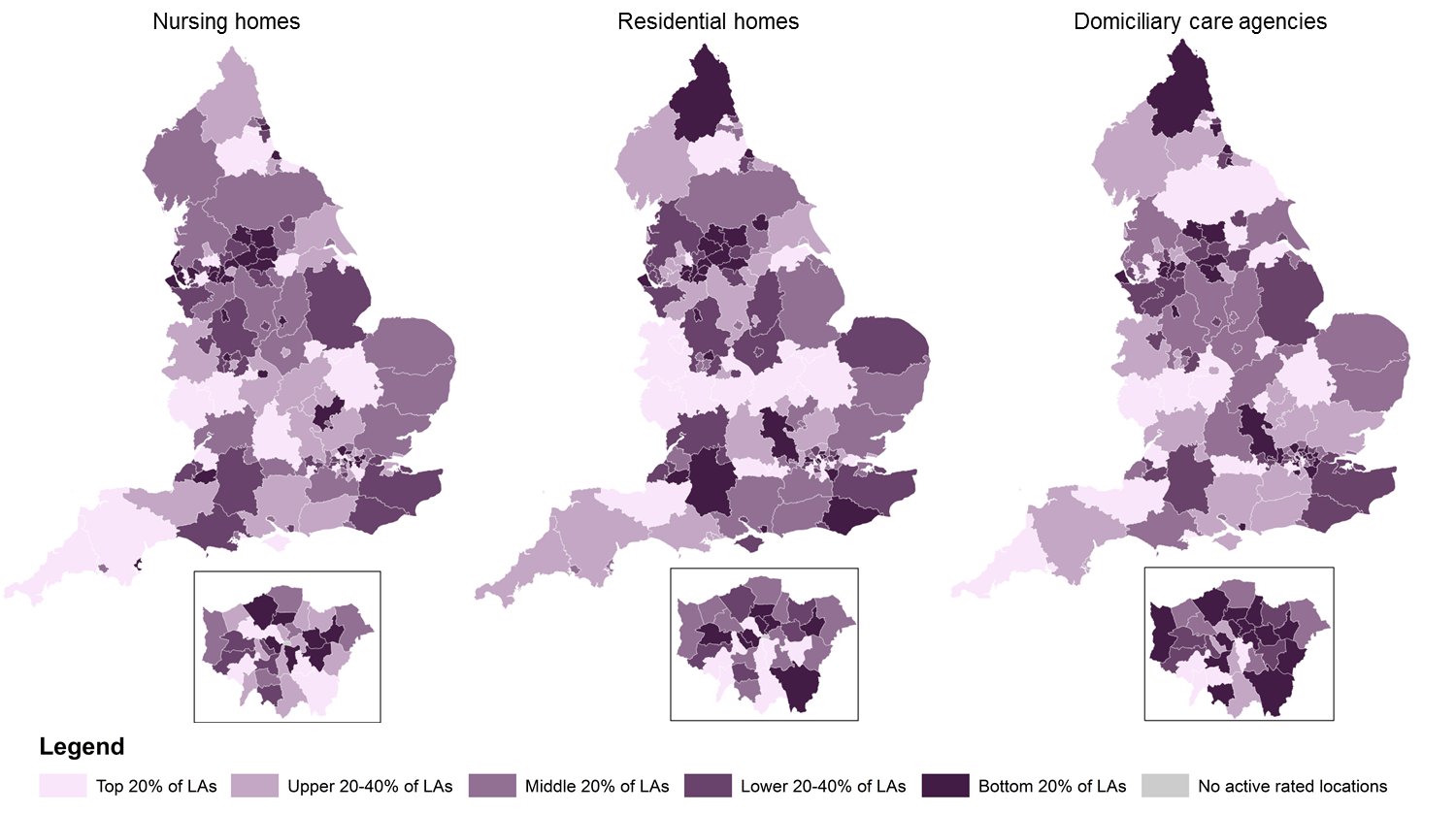 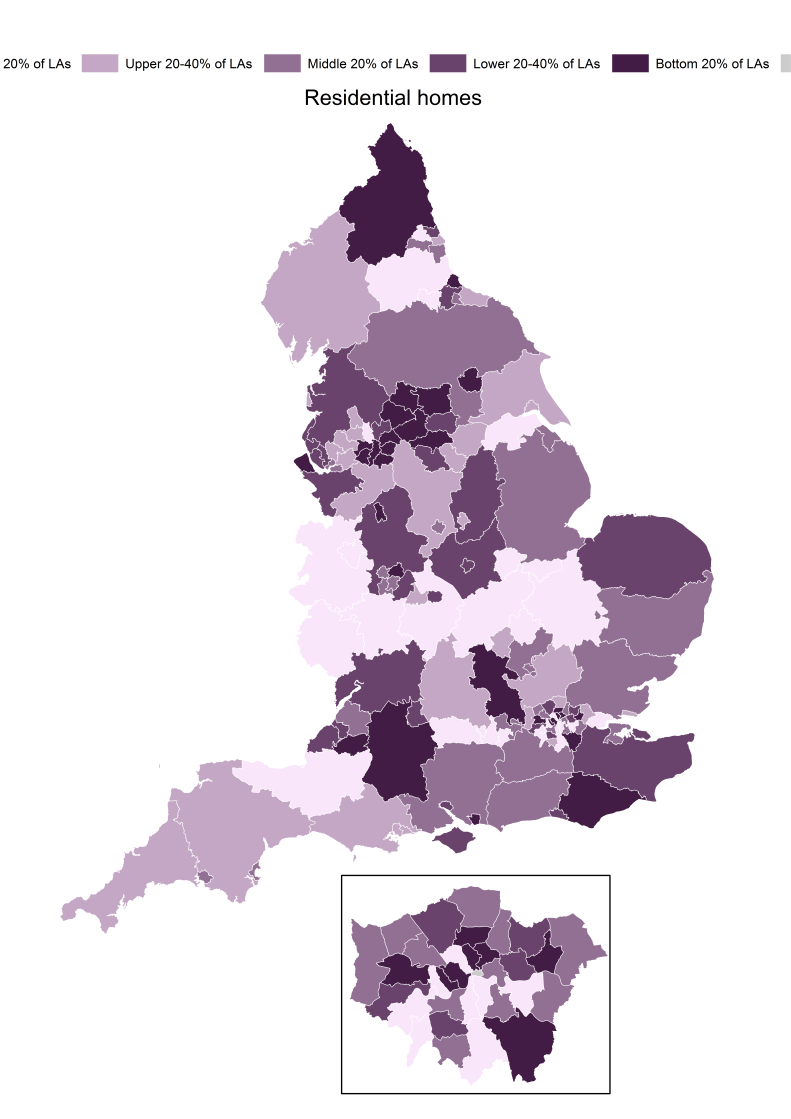 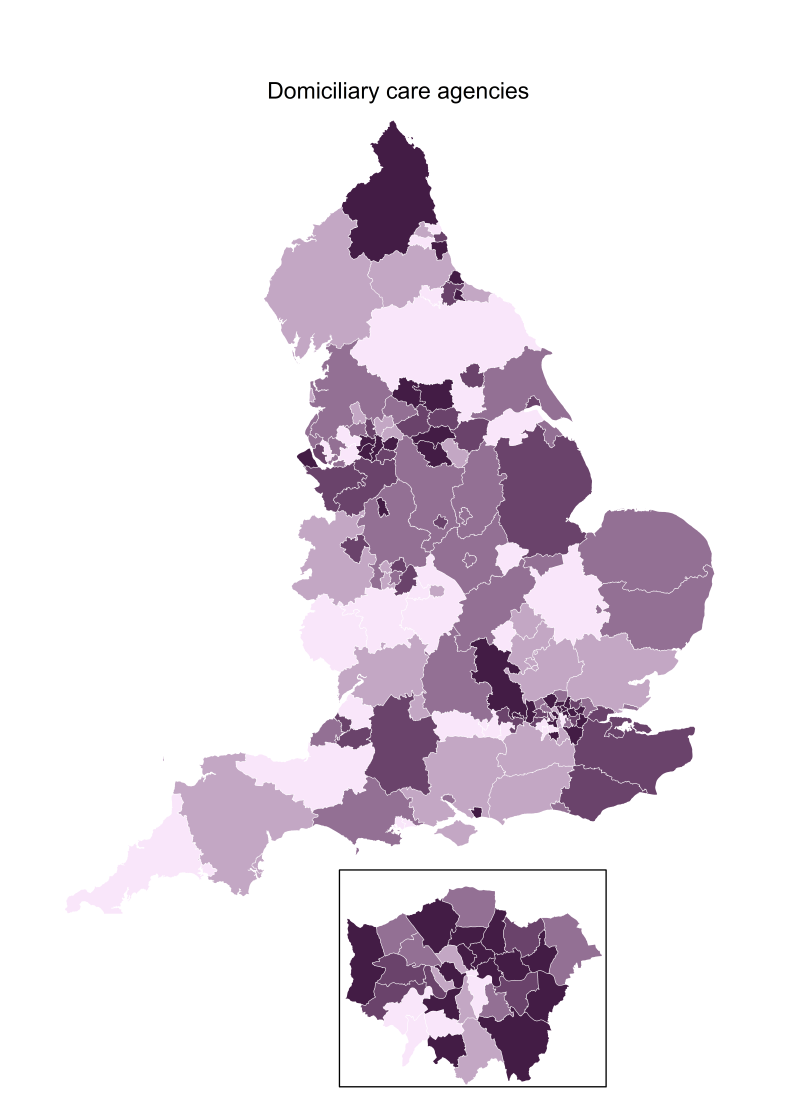 Figure 5: Adult social care ratings by key question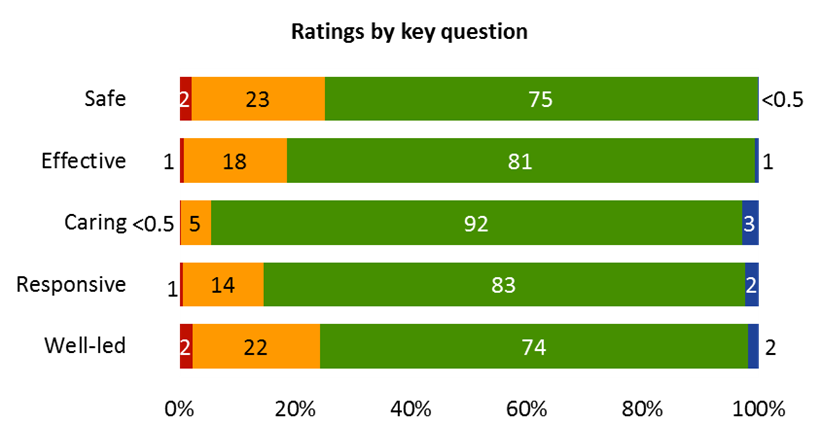 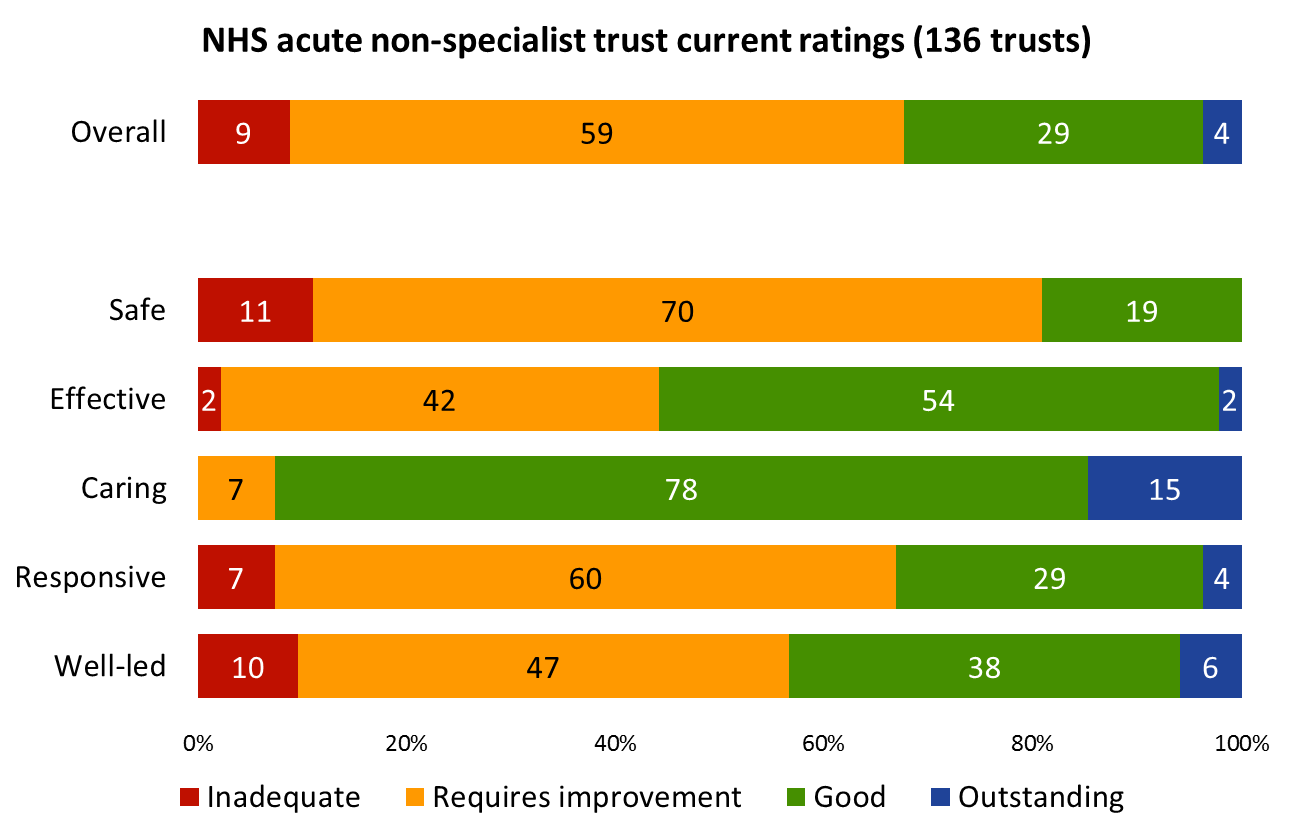 Figure 6: Adult social care market trends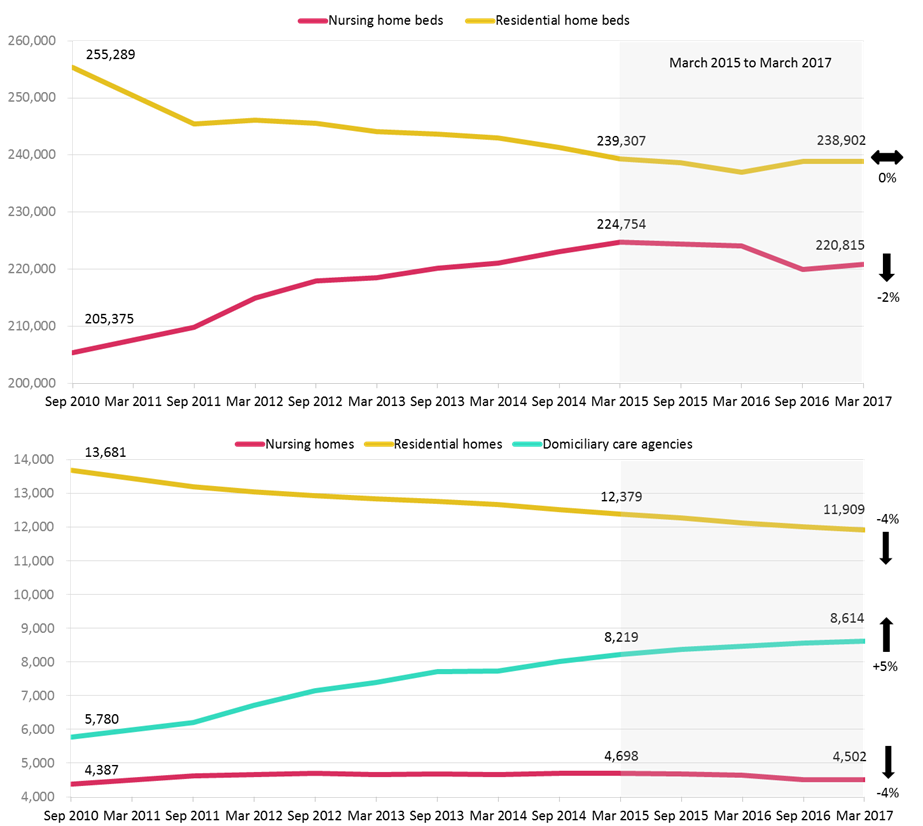 Figure 7: Current overall ratings by service type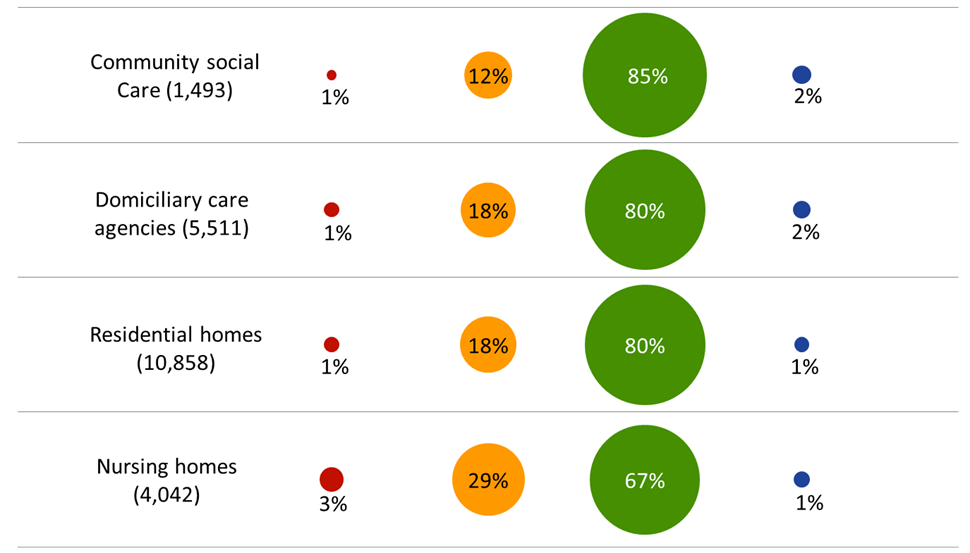 Figure 7a: Current key question ratings by service type 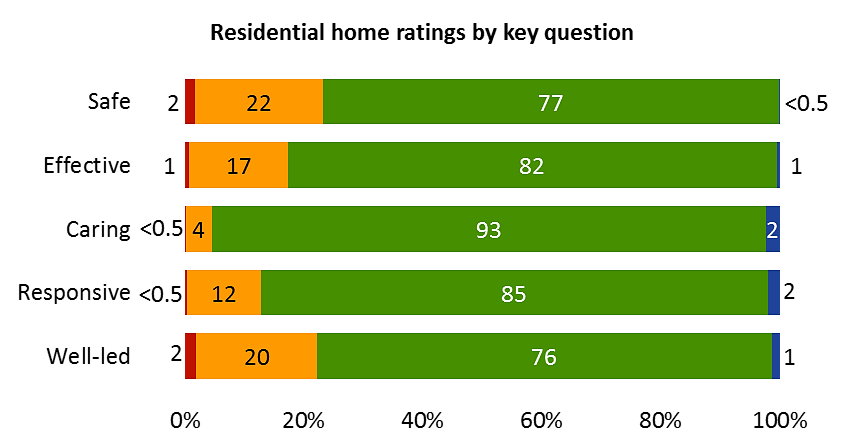 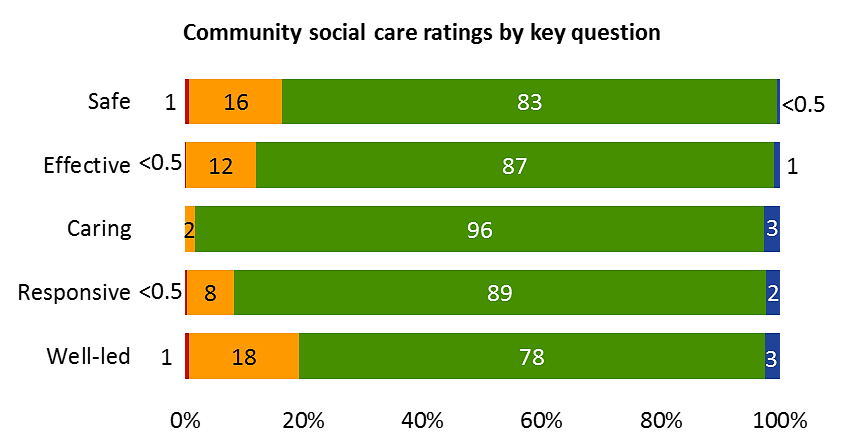 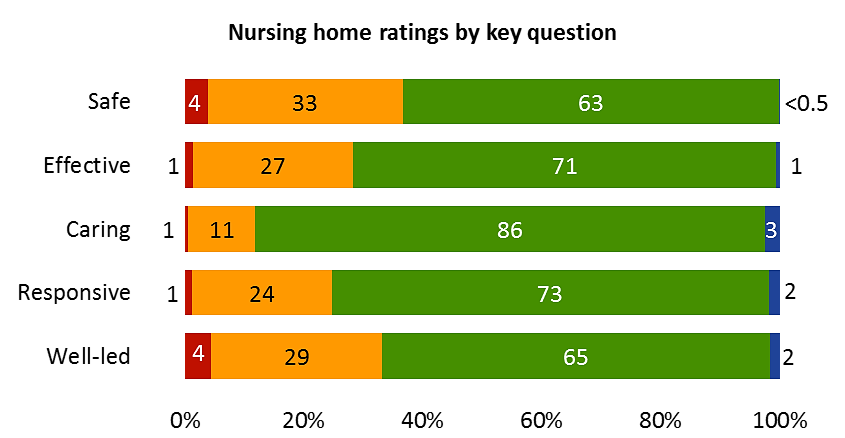 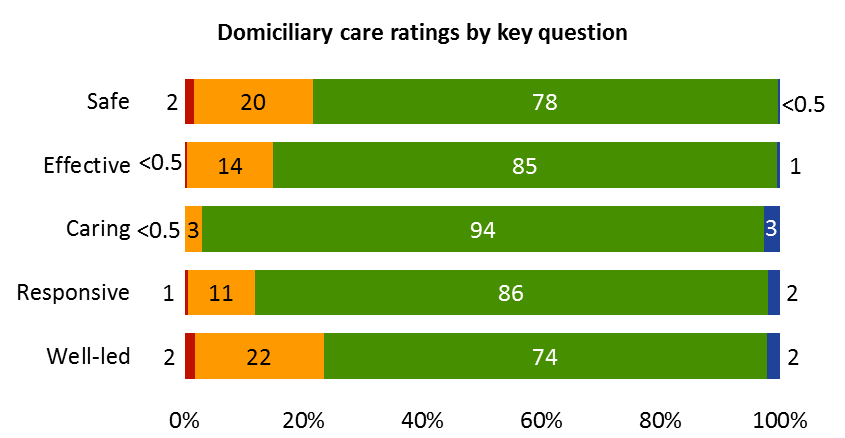 Figure 8: Current overall ratings by size and type of care home 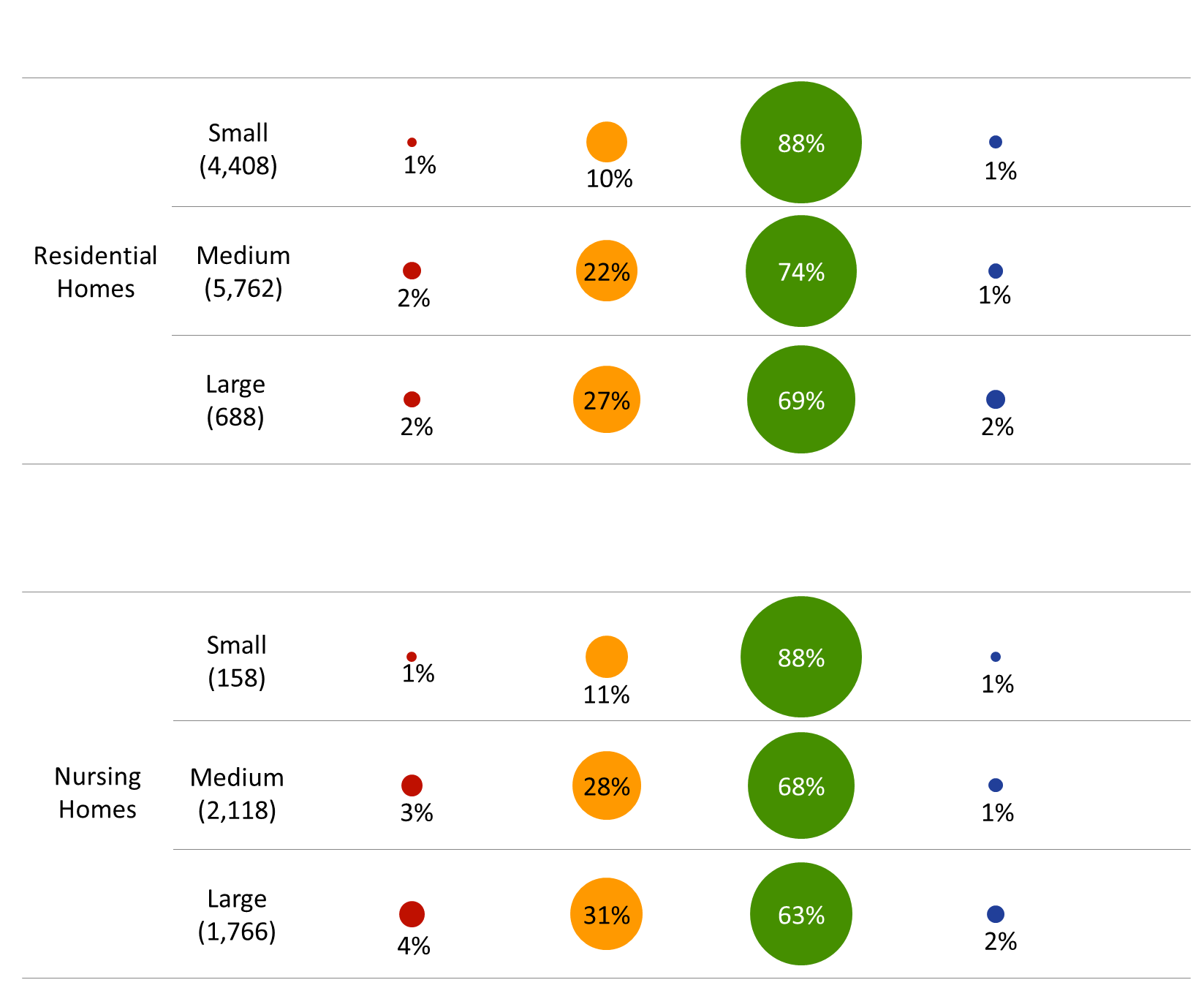 Figure 9: Current overall ratings by size of domiciliary care service 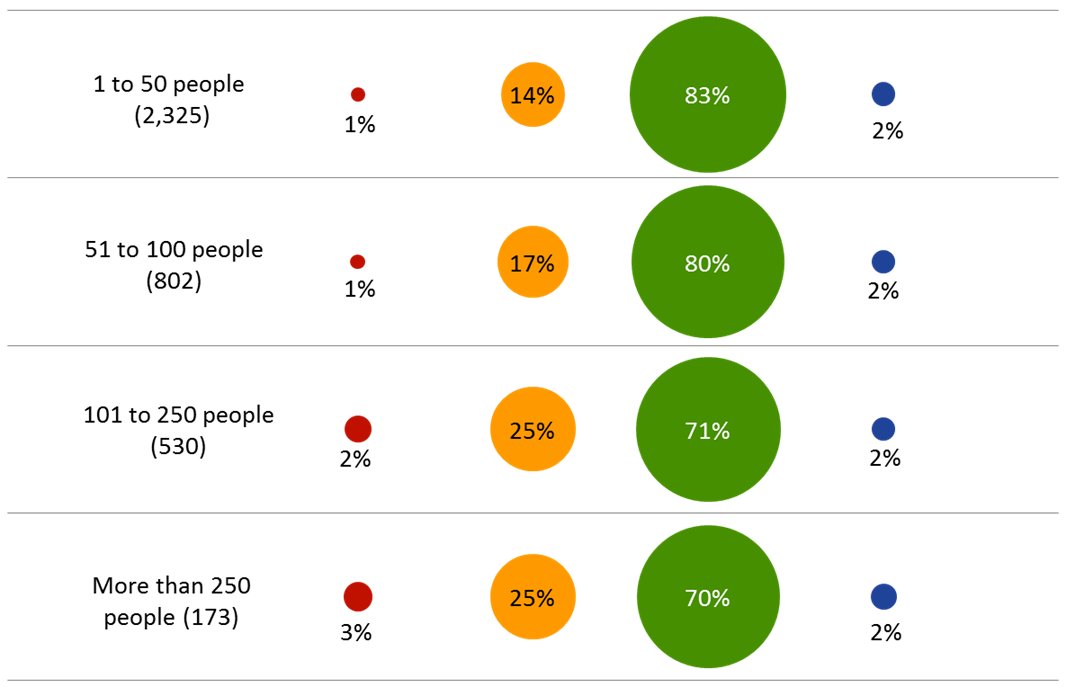 Figure 10: Current overall ratings by services with and without a learning disability specialism 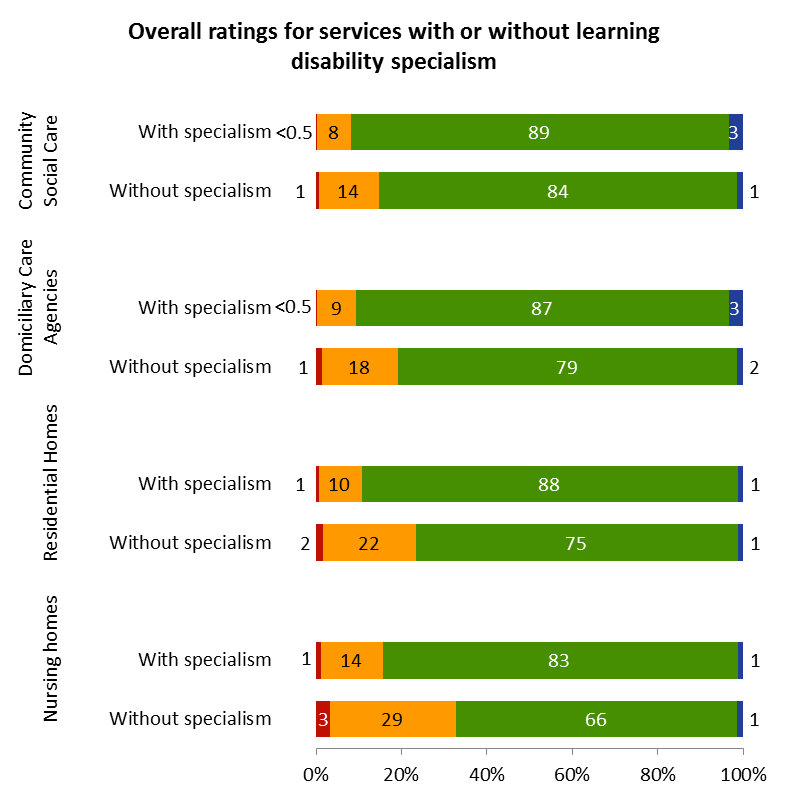 Figure 12: Shared Lives overall ratings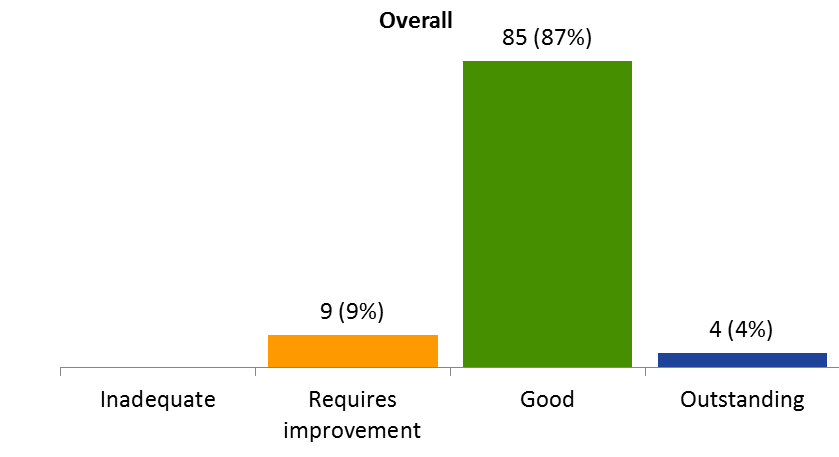 Figure 13: Enforcement actions against locations rated inadequate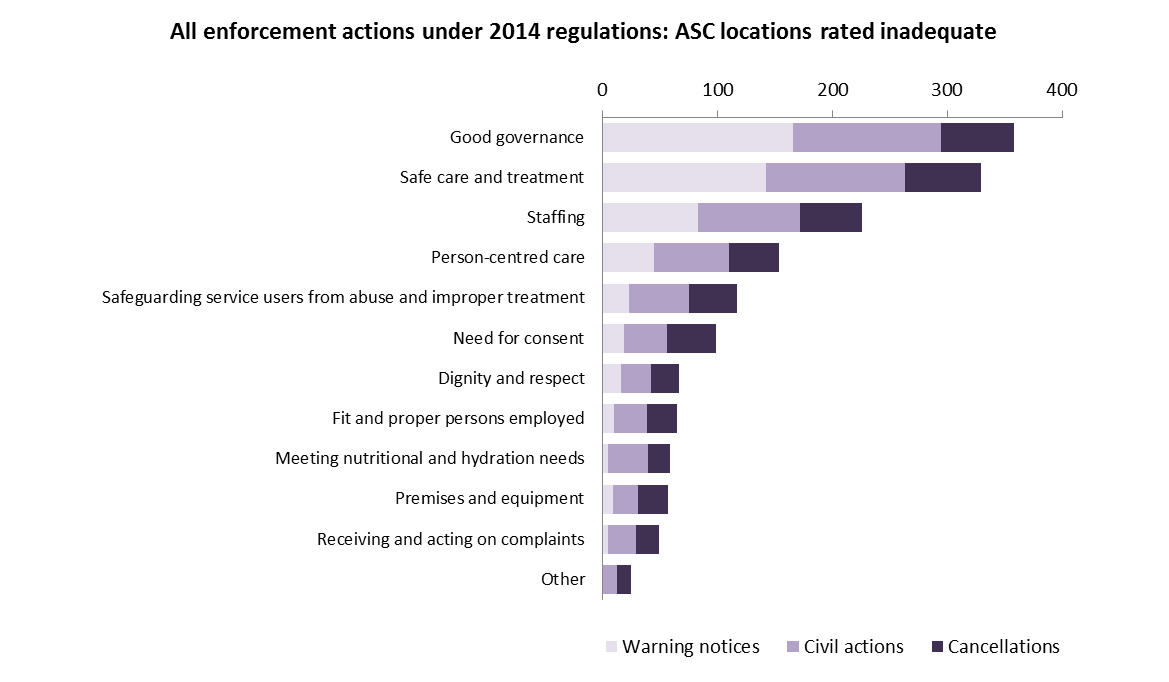 Figure 15: What has happened to locations first rated inadequate? 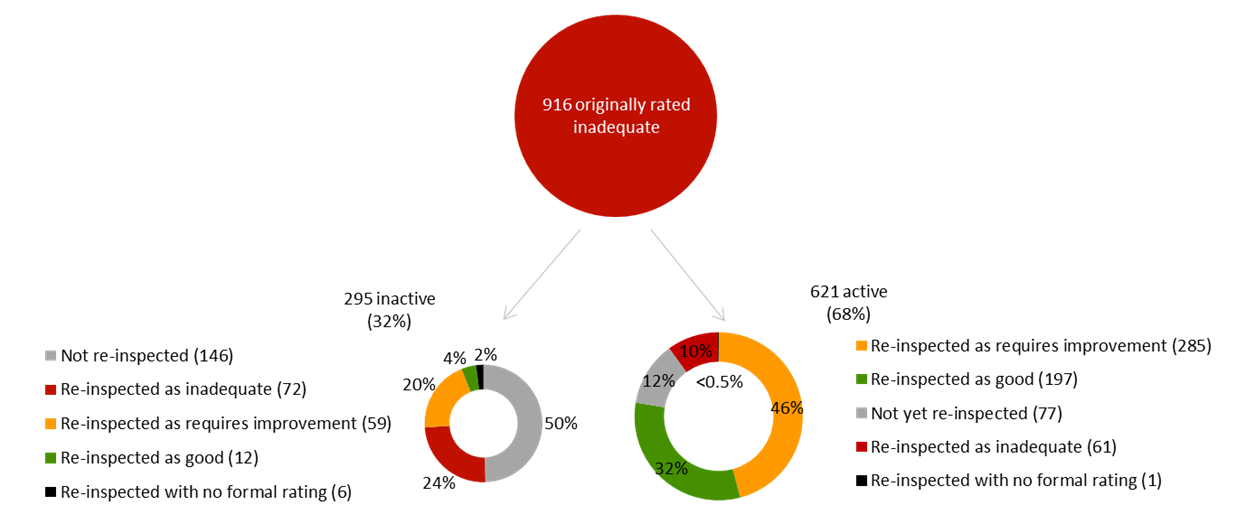 Figure 16: Re-inspection of inadequate services – all providers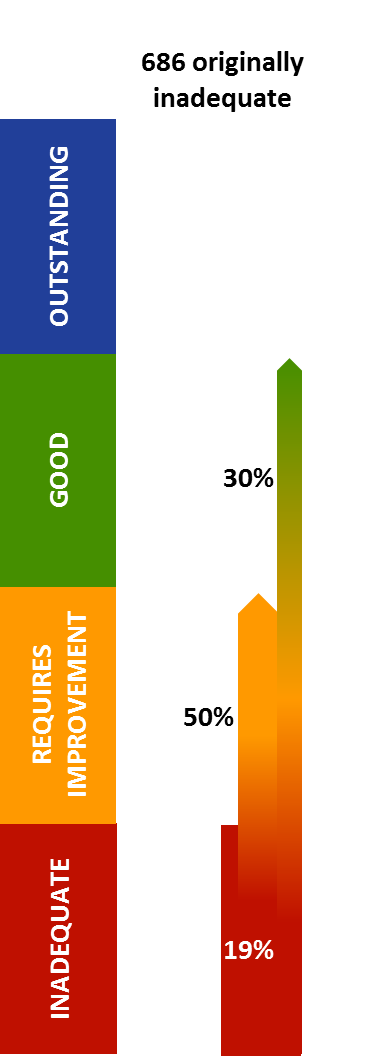 Figure 17: Re-inspection of inadequate services – corporate locations and non-corporate locations 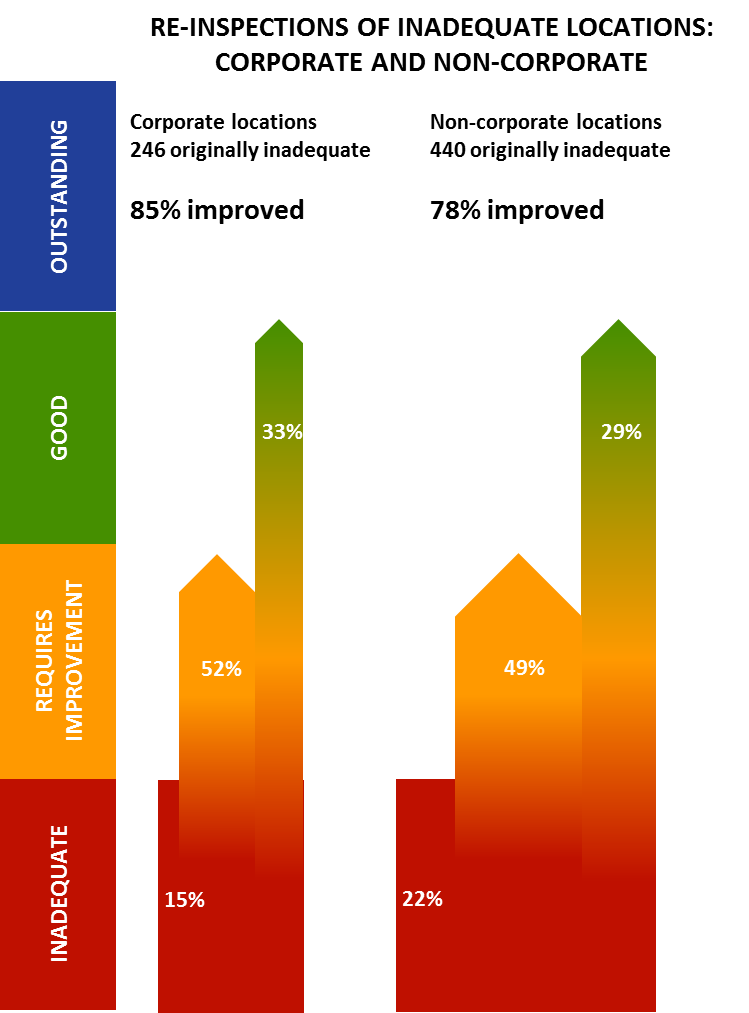 Figure 18: Re-inspection of requires improvement services 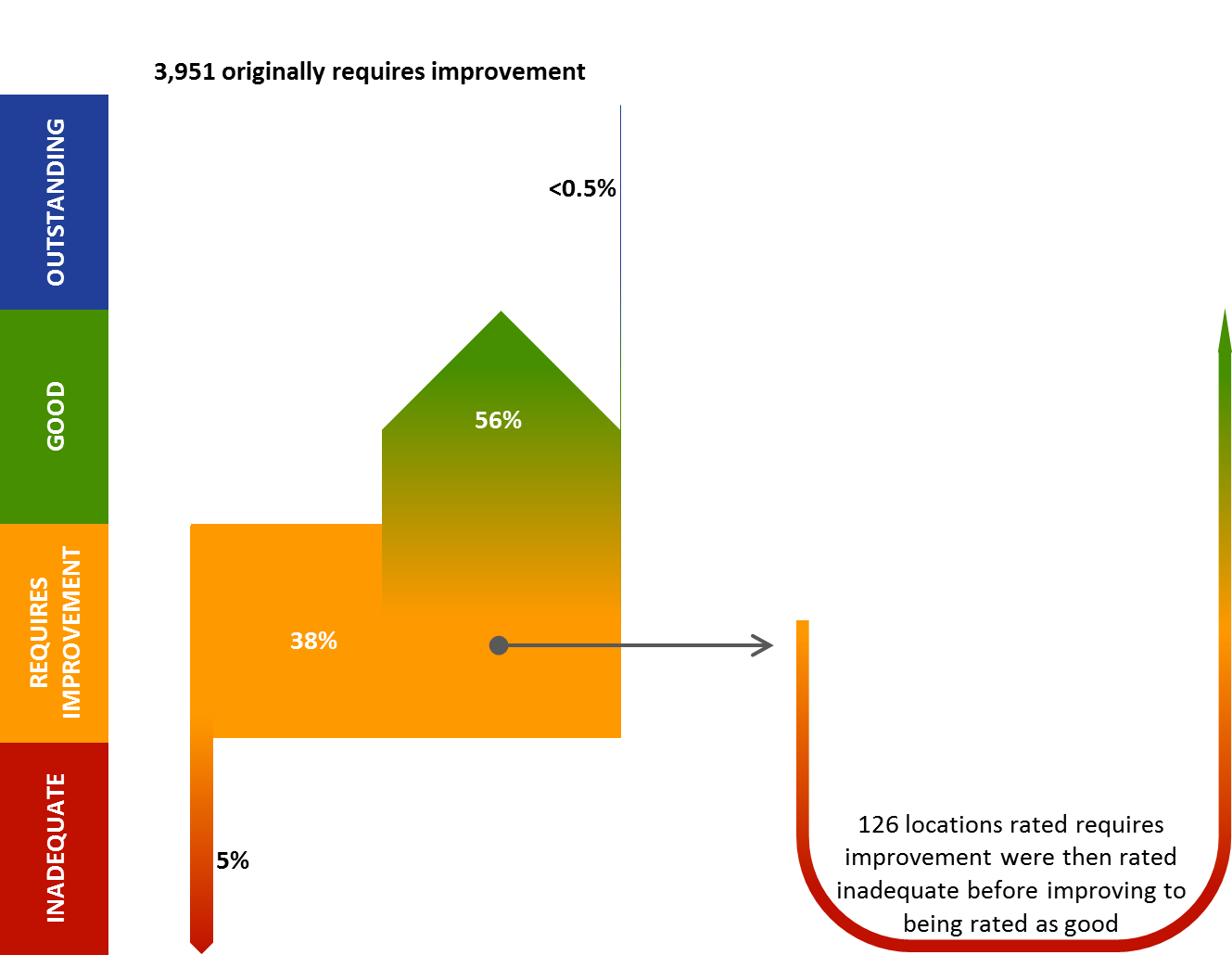 Figure 19: Re-inspection of good and outstanding services 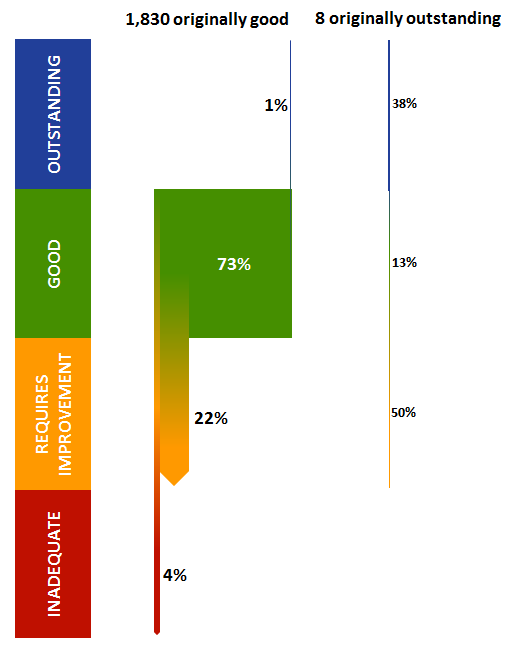 